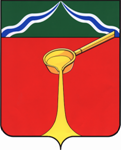 Калужская областьЛ Ю Д И Н О В С К О Е    Р А Й О Н Н О Е     С О Б Р А Н И Е муниципального района«Город Людиново и Людиновский район»Р Е Ш Е Н И Еот 30.12.2022г. 				                                                              № 153О внесении изменений в решение ЛюдиновскогоРайонного Собрания от 16.09.2014 №361«Об утверждении Положения об условиях и порядке поощрения народных дружинников добровольных народных дружин, осуществляющих свою деятельность на территории муниципального района«Город Людиново и Людиновский район» На основании Федерального закона от 02.04.2014 №44-ФЗ «Об участии граждан в охране общественного порядка», Федерального  закона от 06.10.2003 № 131-ФЗ   «Об общих принципах организации местного самоуправления в Российской Федерации», Закона Калужской области от 27.06.2014 №602-ОЗ «О регулировании отдельных правоотношений, связанных с участием граждан в охране общественного порядка», Уставамуниципального района «Город Людиново и Людиновский район», Людиновское Районное СобраниеРЕШИЛО:1. Внести в решение Людиновского Районного Собрания  от 16.09.2014 №361 «Об утверждении Положения об условиях и порядке поощрения народных дружинников добровольных народных дружин, осуществляющих свою деятельность на территории муниципального района «Город Людиново и Людиновский район»следующие изменения.          1.1. Пункт 2.1. раздела 2 изложить в новой редакции: «2.1. На получение ежемесячной денежной премии имеют право дружинники, которые совершили не менее 2 выходов на дежурство в течение месяца и получают вознаграждение за каждый выход в размере 600 рублей за 6 часовой выход, 1 200 рублей за 12 часовой выход, 2 400 рублей за 24  часовой выход, путем перечисления на банковскую карту или расчетный счет.».          2.Контроль за исполнением настоящего решения возложить на комиссию по местному самоуправлению, соблюдению законности, контролю и депутатской этике (Лазарева В.В.).3. Настоящее решение вступает в силу с 01.01.2023 года. Глава муниципального района«Город Людиново и Людиновский район» 			                       Л.В. Гончарова